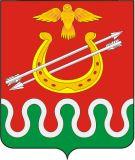 Администрации Боготольского районаКрасноярского краяПОСТАНОВЛЕНИЕг. Боготол«26» марта 2015 года								№ 174-пО внесении изменений в Постановление от 10.10.2013 № 760-п «Об утверждении Муниципальной программы Боготольского района Красноярского края «Развитие культуры Боготольского района»В соответствии со статьёй 179 Бюджетного кодекса Российской Федерации, со статьёй 30 Устава Боготольского районаПОСТАНОВЛЯЮ:1.Внести в Постановление от 10.10.2013 № 760-п «Об утверждении Муниципальной программы Боготольского района Красноярского края «Развитие культуры Боготольского района» следующие изменения:1.1. В паспорте программы пункт «Ресурсное обеспечение Программы» изложить в следующей редакции:«общий объем финансирования программы – 208361,9 тыс. рублей, в том числе по годам:2014 год – 56428,8 тыс. рублей, в том числе:0,0 руб. за счет средств федерального бюджета;868,8 тыс. рублей за счет средств краевого бюджета;27071,3 тыс. рублей за счет средств районного бюджета;27523,1 тыс. рублей за счет средств бюджетов сельсоветов;965,6 тыс. рублей за счет средств внебюджетных источников;2015 год – 55917,1 тыс. рублей, в том числе:17,4 руб. за счет средств федерального бюджета;331,3 тыс. рублей за счет средств краевого бюджета;27754,4 тыс. рублей за счет средств районного бюджета;27814,0 тыс. рублей за счет средств бюджетов сельсоветов;0,0 тыс. рублей за счет средств внебюджетных источников;2016 год – 48008,0 тыс. рублей, в том числе:17,4 руб. за счет средств федерального бюджета;15,1 тыс. руб. за счет средств краевого бюджета;23915,9 тыс. рублей за счет средств районного бюджета;24059,6 тыс. рублей за счет средств бюджетов сельсоветов;0,0 тыс. рублей за счет средств внебюджетных источников;2017 год – 48008,0 тыс. рублей, в том числе:17,4 руб. за счет средств федерального бюджета;15,1 тыс. руб. за счет средств краевого бюджета; 23915,9 тыс. рублей за счет средств районного бюджета;24059,6 тыс. рублей за счет средств бюджетов сельсоветов;0,0 тыс. рублей за счет средств внебюджетных источников»;приложения к муниципальной программе №1, №2, №3 изложить в новой редакции согласно приложениям №1, №2, №3 к постановлению;1.2. В подпрограмме «Сохранение культурного наследия»в паспорте подпрограммы строку «Объемы и источники финансирования подпрограммы» изложить в следующей редакции:«общий объем финансирования подпрограммы 36233,6 тыс. рублей, в том числе из районного бюджета – 35913,0 тыс. рублей,из краевого бюджета – 320,6 тыс. рублей,федерального бюджета – 52,2 тыс.из них по годам:2014 год – 9412,1тыс. рублей,в том числеиз районного бюджета – 9252,2 тыс. рублей,из краевого бюджета – 159,9 тыс. рублей,из федерального бюджета – 0,0 тыс. рублей,2015 год – 9972,9тыс. рублей, в том числеиз районного бюджета – 9794,8 тыс. рублей,из краевого бюджета – 160,7 тыс. рублей,из федерального бюджета – 17,4 тыс. рублей,2016 год – 8424,3 тыс. рублей,в том числеиз районного бюджета – 8406,9 тыс. рублей,из краевого бюджета – 0,0 тыс. рублей,из федерального бюджета – 17,4 тыс. рублей,2017 год – 8424,3 тыс. рублей,в том числеиз районного бюджета – 8406,9 тыс. рублей, из краевого бюджета – 0,0 тыс. рублей,из федерального бюджета – 17,4 тыс. рублей»;пункт 2.7. «Обоснование финансовых, материальных и трудовых затрат (ресурсное обеспечение подпрограммы) с указанием источников финансирования» изложить в следующей редакции:«Мероприятия подпрограммы реализуются за счет средств федерального, краевого, районного бюджетов.общий объем финансирования подпрограммы 36233,6 тыс. рублей, в том числе из районного бюджета – 35913,0 тыс. рублей,из краевого бюджета – 320,6 тыс. рублей,федерального бюджета – 52,2 тыс.из них по годам:2014 год – 9412,1тыс. рублей,в том числеиз районного бюджета – 9252,2 тыс. рублей,из краевого бюджета – 159,9 тыс. рублей,из федерального бюджета – 0,0 тыс. рублей,2015 год – 9972,9тыс. рублей, в том числеиз районного бюджета – 9794,8 тыс. рублей,из краевого бюджета – 160,7 тыс. рублей,из федерального бюджета – 17,4 тыс. рублей,2016 год – 8424,3 тыс. рублей,в том числеиз районного бюджета – 8406,9 тыс. рублей,из краевого бюджета – 0,0 тыс. рублей,из федерального бюджета – 17,4 тыс. рублей,2017 год – 8424,3 тыс. рублей,в том числеиз районного бюджета – 8406,9 тыс. рублей, из краевого бюджета – 0,0 тыс. рублей,из федерального бюджета – 17,4 тыс. рублей»;приложение №2 к подпрограмме изложить в новой редакции согласно приложению №4 к постановлению;1.3. В подпрограмме «Развитие архивного дела в Боготольском районе» в паспорте подпрограммы строку «Объемы и источники финансирования подпрограммы» изложить в следующей редакции:«общая сумма бюджетных ассигнований на реализацию подпрограммы составляет 5247,3тыс. рублей, в том числе:районный бюджет – 5030,6 тыс. рублей,краевой бюджет – 216,7 тыс. рублей,федеральный бюджет – 0,0 тыс. рублей,в том числе по годам:2014 г. – 1355,4 тыс. рублейиз нихрайонный бюджет – 1339,5 тыс. рублей,краевой бюджет – 15,9 тыс. рублей,федеральный бюджет – 0,0 тыс. рублей,2015 г. – 1525,7тыс. рублейиз нихрайонный бюджет – 1355,1 тыс. рублей,краевой бюджет – 170,6 тыс. рублей,федеральный бюджет – 0,0 тыс. рублей,2016 г. – 1183,1 тыс. рублейиз нихрайонный бюджет – 1168,0 тыс. рублей,краевой бюджет – 15,1 тыс. рублей,федеральный бюджет – 0,0 тыс. рублей,2017 г. – 1183,1 тыс. рублейиз нихрайонный бюджет – 1168,0 тыс. рублей,краевой бюджет – 15,1 тыс. рублей,федеральный бюджет – 0,0 тыс. рублей»;пункт 2.7. «Обоснование финансовых, материальных и трудовых затрат» изложить в следующей редакции:«Общая сумма бюджетных ассигнований на реализацию подпрограммы составляет 5247,3тыс. рублей, в том числе:районный бюджет – 5030,6 тыс. рублей,краевой бюджет – 216,7 тыс. рублей,федеральный бюджет – 0,0 тыс. рублей,в том числе по годам:2014 г. – 1355,4 тыс. рублейиз нихрайонный бюджет – 1339,5 тыс. рублей,краевой бюджет – 15,9 тыс. рублей,федеральный бюджет – 0,0 тыс. рублей,2015 г. – 1525,7тыс. рублейиз нихрайонный бюджет – 1355,1 тыс. рублей,краевой бюджет – 170,6 тыс. рублей,федеральный бюджет – 0,0 тыс. рублей,2016 г. – 1183,1 тыс. рублейиз нихрайонный бюджет – 1168,0 тыс. рублей,краевой бюджет – 15,1 тыс. рублей,федеральный бюджет – 0,0 тыс. рублей,2017 г. – 1183,1 тыс. рублейиз нихрайонный бюджет – 1168,0 тыс. рублей,краевой бюджет – 15,1 тыс. рублей,федеральный бюджет – 0,0 тыс. рублей»приложение №2 к подпрограмме изложить в новой редакции согласно приложению №5 к постановлению;1.4. В подпрограмме «Поддержка досуга и народного творчества» в паспорте подпрограммы строку «Объемы и источники финансирования подпрограммы» изложить в следующей редакции:«общий объем финансирования программы – 143477,1 тыс. рублей,в том числе израйонного бюджета – 38805,2 тыс. рублей,краевого бюджета – 250,0 тыс. рублей,федерального бюджета – 0,0 тыс. рублей,бюджета поселений – 103456,3 тыс. рублей,внебюджетные источники – 965,6 тыс. рублейиз них по годам:2014 год – 39120,4 тыс. рублей,в том числе районного бюджета – 10381,7 тыс. рублей,краевого бюджета - 250,0 тыс. рублей,федерального бюджета - 0,0 тыс. рублей,бюджета поселений – 27523,1 тыс. рублей,внебюджетные источники - 965,6 тыс. рублей2015 год 38254,3тыс. рублей,в том числерайонного бюджета – 10440,3 тыс. рублей,краевого бюджета - 0,0 тыс. рублей,федерального бюджета - 0,0 тыс. рублей, бюджета поселений – 27814,0 тыс. рублей,внебюджетные источники - 0,0 тыс. рублей2016 год – 33051,2 тыс. рублей,в том числерайонного бюджета – 8991,6 тыс. рублей,краевого бюджета - 0,0 тыс. рублей,федерального бюджета - 0,0 тыс. рублей, бюджета поселений – 24059,6 тыс. рублей,внебюджетные источники - 0,0 тыс. рублей2017 год – тыс. рублей,в том числерайонного бюджета – 8991,6 тыс. рублей,краевого бюджета - 0,0 тыс. рублей,федерального бюджета - 0,0 тыс. рублей, бюджета поселений – 24059,6 тыс. рублей,внебюджетные источники - 0,0 тыс. рублей»;пункт 2.7. «Обоснование финансовых, материальных и трудовых затрат (ресурсное обеспечение подпрограммы) с указанием источников финансирования» изложить в следующей редакции:«общий объем финансирования программы – 143477,1 тыс. рублей,в том числе израйонного бюджета – 38805,2  тыс. рублей,краевого бюджета – 250,0 тыс. рублей,федерального бюджета – 0,0 тыс. рублей,бюджета поселений – 103456,3 тыс. рублей,внебюджетные источники – 965,6 тыс. рублейиз них по годам:2014 год – 39120,4 тыс. рублей,в том числерайонного бюджета – 10381,7 тыс. рублей,краевого бюджета - 250,0 тыс. рублей,федерального бюджета - 0,0 тыс. рублей,бюджета поселений – 27523,1 тыс. рублей,внебюджетные источники - 965,6 тыс. рублей2015 год 38254,3тыс. рублей,в том числерайонного бюджета – 10440,3 тыс. рублей,краевого бюджета - 0,0 тыс. рублей,федерального бюджета - 0,0 тыс. рублей,бюджета поселений – 27814,0 тыс. рублей,внебюджетные источники - 0,0 тыс. рублей2016 год – 33051,2 тыс. рублей,в том числерайонного бюджета – 8991,6 тыс. рублей,краевого бюджета - 0,0 тыс. рублей,федерального бюджета - 0,0 тыс. рублей,бюджета поселений – 24059,6 тыс. рублей,внебюджетные источники - 0,0 тыс. рублей2017 год – тыс. рублей,в том числерайонного бюджета – 8991,6 тыс. рублей,краевого бюджета - 0,0 тыс. рублей,федерального бюджета - 0,0 тыс. рублей, бюджета поселений – 24059,6 тыс. рублей,внебюджетные источники - 0,0 тыс. рублей»;приложение №2 к подпрограмме изложить в новой редакции согласно приложению №6 к постановлению;1.5. В подпрограмме «Обеспечение условий реализации программы и прочие мероприятия» в паспорте подпрограммы строку «Объемы и источники финансирования подпрограммы» изложить в следующей редакции:«общий объем финансирования  программы - 23403,9 тыс. рублей,в том числе израйонного бюджета – 22960,9 тыс. рублей,краевого бюджета - 443,0 тыс. рублей,федерального бюджета - 0,0 тыс. рублей,из них по годам:2014 год – 6540,9тыс. рублей,в том числерайонного бюджета – 6097,9 тыс. рублей,краевого бюджета - 443,0 тыс. рублей,федерального бюджета- 0,0 тыс. рублей,2015 год 6164,2 тыс. рублей,в том числерайонного бюджета – 6164,2тыс. рублей,краевого бюджета - 0,0 тыс. рублей,федерального бюджета - 0,0 тыс. рублей,2016 год – 5349,4 тыс. рублей,в том числерайонного бюджета – 5349,4 тыс. рублей,краевого бюджета - 0,0 тыс. рублей,федерального бюджета - 0,0 тыс. рублей,2017 год – 5349,4 тыс. рублей,в том числерайонного бюджета – 5349,4 тыс. рублей,краевого бюджета - 0,0 тыс. рублей,федерального бюджета - 0,0 тыс. рублей»пункт 2.7. «Обоснование финансовых, материальных и трудовых затрат (ресурсное обеспечение подпрограммы) с указанием источников финансирования» изложить в следующей редакции:«общий объем финансирования  программы - 23403,9 тыс. рублей,в том числе израйонного бюджета – 22960,9 тыс. рублей,краевого бюджета - 443,0 тыс. рублей,федерального бюджета - 0,0 тыс. рублей,из них по годам:2014 год – 6540,9тыс. рублей,в том числерайонного бюджета – 6097,9 тыс. рублей,краевого бюджета - 443,0 тыс. рублей,федерального бюджета- 0,0 тыс. рублей,2015 год 6164,2 тыс. рублей,в том числерайонного бюджета – 6164,2тыс. рублей,краевого бюджета - 0,0 тыс. рублей,федерального бюджета - 0,0 тыс. рублей,2016 год – 5349,4 тыс. рублей,в том числерайонного бюджета – 5349,4 тыс. рублей,краевого бюджета - 0,0 тыс. рублей,федерального бюджета - 0,0 тыс. рублей,2017 год – 5349,4 тыс. рублей,в том числерайонного бюджета – 5349,4 тыс. рублей,краевого бюджета - 0,0 тыс. рублей,федерального бюджета - 0,0 тыс. рублей»;приложение №2 к подпрограмме изложить в новой редакции согласно приложению №7 к постановлению;2.Опубликовать Постановление в «Официальном вестнике Боготольского района» и на официальном сайте Боготольского района» (www.bogotol-r.ru).3. Контроль за выполнением настоящего постановления возложить на Н.В. Бакуневич заместителя главы администрации по финансово-экономическим вопросам.4. Постановление вступает в силу в день, следующий за днём его официального опубликования.Глава администрацииБоготольского района							Н.В. КраськоПриложение №1к постановлению № 174-п от 26.03.2015Приложение № 1к муниципальной программе«Развитие культуры Боготольского района»Распределение планируемых расходов за счет средств районного бюджета (бюджета района) по мероприятиям и подпрограммам муниципальной программыПриложение №2к постановлению № 174-п от 26.03.2015Приложение № 2к муниципальной программе«Развитие культуры Боготольского района»Ресурсное обеспечение и прогнозная оценка расходов на реализацию целей муниципальной программы с учетом источников финансирования, в том числе по уровням бюджетной системыПриложение №3к постановлению № 174-п от 26.03.2015Приложение № 3к муниципальной программе«Развитие культуры Боготольского района»Прогноз сводных показателей муниципальных заданий на оказание муниципальных услуг районными муниципальными учреждениями по муниципальной программе Боготольского района Красноярского краяПриложение №4к постановлению № 174-п от 26.03.2015Приложение № 2к подпрограмме «Сохранение культурного наследия»,реализуемой в рамках муниципальной программы«Развитие культуры Боготольского района»Перечень мероприятий подпрограммы с указанием объема средств на их реализацию и ожидаемых результатовПриложение №5к постановлению № 174-п от 26.03.2015Приложение № 2к подпрограмме «Развитие архивного дела вБоготольском районе»Перечень мероприятий подпрограммы с указанием объема средств на их реализацию и ожидаемых результатовПриложение №6к постановлению № 174-п от 26.03.2015Приложение № 2к подпрограмме «Поддержка досуга и народного творчества»,реализуемой в рамках муниципальной программы«Развитие культуры Боготольского района»Перечень мероприятий подпрограммы с указанием объема средств на их реализацию и ожидаемых результатовПриложение №7к постановлению № 174-п от 26.03.2015Приложение № 2к подпрограмме «Обеспечение условий реализации программыи прочие мероприятия»,реализуемой в рамках муниципальной программы«Развитие культуры Боготольского района»Перечень мероприятий подпрограммы с указанием объема средств на их реализацию и ожидаемых результатовСтатус (муниципальная программа, подпрограмма)Наименование программы, подпрограммыНаименование ГРБСКод бюджетной классификации Код бюджетной классификации Код бюджетной классификации Код бюджетной классификации Расходы (тыс. руб.), годыРасходы (тыс. руб.), годыРасходы (тыс. руб.), годыРасходы (тыс. руб.), годыРасходы (тыс. руб.), годыСтатус (муниципальная программа, подпрограмма)Наименование программы, подпрограммыНаименование ГРБСГРБСРзПрЦСРВР  2014  2015  2016  2017Итого на периодМуниципальная программаРазвитие культуры Боготольского района на 2014 - 2016 годывсего расходные обязательства по программеХХХХ56428,855917,148008,048008,0208361,9Муниципальная программаРазвитие культуры Боготольского района на 2014 - 2016 годыв том числе по ГРБС:Муниципальная программаРазвитие культуры Боготольского района на 2014 - 2016 годыАдминистрация Боготольского районаХХХ27790,128103,123948,423948,4103790,0Муниципальная программаРазвитие культуры Боготольского района на 2014 - 2016 годыАдминистрации сельсоветовХХХ 28638,727814,024059,6 24059,6    104571,9Подпрограмма 1Сохранение культурного наследиявсего расходные обязательства по подпрограмме5010801ХХ9412,19972,98424,38424,336233,6 Подпрограмма 1Сохранение культурного наследияв том числе по ГРБС:ХХХПодпрограмма 1Сохранение культурного наследияАдминистрация Боготольского районаХХХ9412,19972,98424,38424,336233,6 Подпрограмма 2Развитие архивного дела в Боготольском районевсего расходные обязательства по подпрограмме50101131355,4  1525,71183,11183,1 5247,3Подпрограмма 2Развитие архивного дела в Боготольском районев том числе по ГРБС:Подпрограмма 2Развитие архивного дела в Боготольском районеАдминистрация Боготольского района50101131355,4  1525,71183,11183,1 5247,3Подпрограмма 3Развитие досуга и народного творчествавсего расходные обязательства по подпрограмме39120,438254,333051,233051,2143477,1Подпрограмма 3Развитие досуга и народного творчествав том числе по ГРБС:Подпрограмма 3Развитие досуга и народного творчестваАдминистрация Боготольского района501080110481,710440,38991,68991,638905,2Подпрограмма 3Развитие досуга и народного творчестваАдминистрация Александровского сельсовета11108011931,71853,11666,01666,07116,8Подпрограмма 3Развитие досуга и народного творчестваАдминистрация Боготольского сельсовета10208013023,32973,32467,82467,810932,2 Подпрограмма 3Развитие досуга и народного творчестваАдминистрация Большекосульского сельсовета11308013375,93605,03344,03344,013668,9Подпрограмма 3Развитие досуга и народного творчестваАдминистрация Чайковского сельсовета11408012519,02413,02080,02080,09092,0 Подпрограмма 3Развитие досуга и народного творчестваАдминистрация Вагинского сельсовета10408012665,72737,52359,72359,710122,6 Подпрограмма 3Развитие досуга и народного творчестваАдминистрация Краснозаводского сельсовета11208014508,04577,64077,64077,617240,8 Подпрограмма 3Развитие досуга и народного творчестваАдминистрация Юрьевского сельсовета11508016373,95724,04934,04934,021965,9 Подпрограмма 3Развитие досуга и народного творчестваАдминистрация Критовского сельсовета10508014241,23930,53130,53130,514432,7Подпрограмма 4Обеспечение условий реализации муниципальной программы и прочие мероприятиявсего расходные обязательства 6540,96164,25349,45349,423403,9 Подпрограмма 4Обеспечение условий реализации муниципальной программы и прочие мероприятияв том числе по ГРБС:Подпрограмма 4Обеспечение условий реализации муниципальной программы и прочие мероприятияАдминистрация Боготольского района50108016540,96164,25349,45349,423403,9 СтатусНаименование муниципальной программы, подпрограммы муниципальной программыОтветственный исполнитель, соисполнителиОценка расходов тыс. руб.), годыОценка расходов тыс. руб.), годыОценка расходов тыс. руб.), годыОценка расходов тыс. руб.), годыОценка расходов тыс. руб.), годыСтатусНаименование муниципальной программы, подпрограммы муниципальной программыОтветственный исполнитель, соисполнители  2014  2015  2016  2017Итого на периодМуниципальная программаРазвитие культуры Боготольского района на 2014 - 2016 годыВсего56428,855917,148008,048008,0208361,9Муниципальная программаРазвитие культуры Боготольского района на 2014 - 2016 годыв том числе:Муниципальная программаРазвитие культуры Боготольского района на 2014 - 2016 годыфедеральный бюджет017,417,417,452,2Муниципальная программаРазвитие культуры Боготольского района на 2014 - 2016 годыкраевой бюджет868,8331,315,115,11230,3Муниципальная программаРазвитие культуры Боготольского района на 2014 - 2016 годырайонный бюджет27071,327754,423915,923915,9102657,5Муниципальная программаРазвитие культуры Боготольского района на 2014 - 2016 годыбюджеты муниципальных образований27523,127814,024059,624059,6103456,3Муниципальная программаРазвитие культуры Боготольского района на 2014 - 2016 годывнебюджетные источники965,6000965,6Муниципальная программаРазвитие культуры Боготольского района на 2014 - 2016 годыюридические лица00000Подпрограмма 1Сохранение культурного наследияВсего9412,19972,98424,38424,336233,6 Подпрограмма 1Сохранение культурного наследияв том числе:Подпрограмма 1Сохранение культурного наследияфедеральный бюджет017,417,417,452,2Подпрограмма 1Сохранение культурного наследиякраевой бюджет159,9160,700320,6Подпрограмма 1Сохранение культурного наследиярайонный бюджет9252,29794,88406,98406,935860,8Подпрограмма 1Сохранение культурного наследиябюджеты муниципальных образований00000Подпрограмма 1Сохранение культурного наследиявнебюджетные источники00000Подпрограмма 1Сохранение культурного наследияюридические лица00000Подпрограмма 2Развитие архивного дела в Боготольском районеВсего1355,4  1525,71183,11183,1 5247,3Подпрограмма 2Развитие архивного дела в Боготольском районев том числе:Подпрограмма 2Развитие архивного дела в Боготольском районефедеральный бюджетПодпрограмма 2Развитие архивного дела в Боготольском районекраевой бюджет15,9170,615,115,1216,7Подпрограмма 2Развитие архивного дела в Боготольском районерайонный бюджет1339,51355,11168,01168,05030,6Подпрограмма 2Развитие архивного дела в Боготольском районебюджеты муниципальных образований00000Подпрограмма 2Развитие архивного дела в Боготольском районевнебюджетные источники00000Подпрограмма 2Развитие архивного дела в Боготольском районеюридические лица00000Подпрограмма 3Развитие досуга и народного творчестваВсего39120,437545,133051,233051,2142767,9 Подпрограмма 3Развитие досуга и народного творчествав том числе:Подпрограмма 3Развитие досуга и народного творчествафедеральный бюджет00000Подпрограмма 3Развитие досуга и народного творчествакраевой бюджет250,00 00250,0Подпрограмма 3Развитие досуга и народного творчестварайонный бюджет10381,710440,38991,68991,638805,2Подпрограмма 3Развитие досуга и народного творчествабюджеты муниципальных образований 27523,127814,024059,624059,6103456,3Подпрограмма 3Развитие досуга и народного творчествавнебюджетные источники965,6 000965,6Подпрограмма 3Развитие досуга и народного творчестваюридические лицаПодпрограмма 4Обеспечение условий реализации муниципальной программы и прочие мероприятияВсего6540,96164,25349,45349,423403,9 Подпрограмма 4Обеспечение условий реализации муниципальной программы и прочие мероприятия в том числе:Подпрограмма 4Обеспечение условий реализации муниципальной программы и прочие мероприятияфедеральный бюджет00000Подпрограмма 4Обеспечение условий реализации муниципальной программы и прочие мероприятиякраевой бюджет 443,0000443,0Подпрограмма 4Обеспечение условий реализации муниципальной программы и прочие мероприятиярайонный бюджет6097,96164,25349,45349,422960,9Подпрограмма 4Обеспечение условий реализации муниципальной программы и прочие мероприятиябюджеты муниципальных образований00000Подпрограмма 4Обеспечение условий реализации муниципальной программы и прочие мероприятиявнебюджетные источники00000Подпрограмма 4Обеспечение условий реализации муниципальной программы и прочие мероприятияюридические лица00000Наименование услуги, показателя объема услуги (работы)Значение показателя объема услуги (работы)Значение показателя объема услуги (работы)Значение показателя объема услуги (работы)Значение показателя объема услуги (работы)Значение показателя объема услуги (работы)Расходы районного бюджета (бюджета района) на оказание (выполнение) муниципальной услуги (работы), тыс. руб.Расходы районного бюджета (бюджета района) на оказание (выполнение) муниципальной услуги (работы), тыс. руб.Расходы районного бюджета (бюджета района) на оказание (выполнение) муниципальной услуги (работы), тыс. руб.Расходы районного бюджета (бюджета района) на оказание (выполнение) муниципальной услуги (работы), тыс. руб.Расходы районного бюджета (бюджета района) на оказание (выполнение) муниципальной услуги (работы), тыс. руб.Наименование услуги, показателя объема услуги (работы)Отчетный финансо-вый годТекущий финансо-вый годОчередной финансовый годПервый год планового периодаВторой год планового периодаОтчетный финансо-вый годТекущий финансо-вый годОчередной финансовый годПервый год планового периодаВторой год планового периодаНаименование услуги (работы) и ее содержание: Библиотечное и информационное обслуживание пользователей библиотеки, комплектование и обеспечение сохранности библиотечных фондов библиотекНаименование услуги (работы) и ее содержание: Библиотечное и информационное обслуживание пользователей библиотеки, комплектование и обеспечение сохранности библиотечных фондов библиотекНаименование услуги (работы) и ее содержание: Библиотечное и информационное обслуживание пользователей библиотеки, комплектование и обеспечение сохранности библиотечных фондов библиотекНаименование услуги (работы) и ее содержание: Библиотечное и информационное обслуживание пользователей библиотеки, комплектование и обеспечение сохранности библиотечных фондов библиотекНаименование услуги (работы) и ее содержание: Библиотечное и информационное обслуживание пользователей библиотеки, комплектование и обеспечение сохранности библиотечных фондов библиотекНаименование услуги (работы) и ее содержание: Библиотечное и информационное обслуживание пользователей библиотеки, комплектование и обеспечение сохранности библиотечных фондов библиотекНаименование услуги (работы) и ее содержание: Библиотечное и информационное обслуживание пользователей библиотеки, комплектование и обеспечение сохранности библиотечных фондов библиотекНаименование услуги (работы) и ее содержание: Библиотечное и информационное обслуживание пользователей библиотеки, комплектование и обеспечение сохранности библиотечных фондов библиотекНаименование услуги (работы) и ее содержание: Библиотечное и информационное обслуживание пользователей библиотеки, комплектование и обеспечение сохранности библиотечных фондов библиотекНаименование услуги (работы) и ее содержание: Библиотечное и информационное обслуживание пользователей библиотеки, комплектование и обеспечение сохранности библиотечных фондов библиотекНаименование услуги (работы) и ее содержание: Библиотечное и информационное обслуживание пользователей библиотеки, комплектование и обеспечение сохранности библиотечных фондов библиотекПоказатель объема услуги (работы): число посетителейПодпрограмма 1. Сохранение культурного наследияОбеспечение деятельности (оказания услуг) подведомственных учреждений67448645006450064500645006212,09094,59585,48262,68262,6Наименование услуги (работы) и ее содержание: Реализация основных образовательных программ дополнительного образования в сфере культуры.Наименование услуги (работы) и ее содержание: Реализация основных образовательных программ дополнительного образования в сфере культуры.Наименование услуги (работы) и ее содержание: Реализация основных образовательных программ дополнительного образования в сфере культуры.Наименование услуги (работы) и ее содержание: Реализация основных образовательных программ дополнительного образования в сфере культуры.Наименование услуги (работы) и ее содержание: Реализация основных образовательных программ дополнительного образования в сфере культуры.Наименование услуги (работы) и ее содержание: Реализация основных образовательных программ дополнительного образования в сфере культуры.Наименование услуги (работы) и ее содержание: Реализация основных образовательных программ дополнительного образования в сфере культуры.Наименование услуги (работы) и ее содержание: Реализация основных образовательных программ дополнительного образования в сфере культуры.Наименование услуги (работы) и ее содержание: Реализация основных образовательных программ дополнительного образования в сфере культуры.Наименование услуги (работы) и ее содержание: Реализация основных образовательных программ дополнительного образования в сфере культуры.Наименование услуги (работы) и ее содержание: Реализация основных образовательных программ дополнительного образования в сфере культуры.Показатель объема услуги (работы): число обучающихсяПодпрограмма 4 Обеспечение условий реализации программы и прочие мероприятияОбеспечение деятельности (оказания услуг) подведомственных учреждений1101101101101103087,94098,54323,53726,83726,8Наименование услуги (работы) и ее содержание: Проведение мероприятий, направленных на осуществление культурного досуга, внедрение новых форм деятельности, сохранение и поддержка народного художественного творчества.Наименование услуги (работы) и ее содержание: Проведение мероприятий, направленных на осуществление культурного досуга, внедрение новых форм деятельности, сохранение и поддержка народного художественного творчества.Наименование услуги (работы) и ее содержание: Проведение мероприятий, направленных на осуществление культурного досуга, внедрение новых форм деятельности, сохранение и поддержка народного художественного творчества.Наименование услуги (работы) и ее содержание: Проведение мероприятий, направленных на осуществление культурного досуга, внедрение новых форм деятельности, сохранение и поддержка народного художественного творчества.Наименование услуги (работы) и ее содержание: Проведение мероприятий, направленных на осуществление культурного досуга, внедрение новых форм деятельности, сохранение и поддержка народного художественного творчества.Наименование услуги (работы) и ее содержание: Проведение мероприятий, направленных на осуществление культурного досуга, внедрение новых форм деятельности, сохранение и поддержка народного художественного творчества.Наименование услуги (работы) и ее содержание: Проведение мероприятий, направленных на осуществление культурного досуга, внедрение новых форм деятельности, сохранение и поддержка народного художественного творчества.Наименование услуги (работы) и ее содержание: Проведение мероприятий, направленных на осуществление культурного досуга, внедрение новых форм деятельности, сохранение и поддержка народного художественного творчества.Наименование услуги (работы) и ее содержание: Проведение мероприятий, направленных на осуществление культурного досуга, внедрение новых форм деятельности, сохранение и поддержка народного художественного творчества.Наименование услуги (работы) и ее содержание: Проведение мероприятий, направленных на осуществление культурного досуга, внедрение новых форм деятельности, сохранение и поддержка народного художественного творчества.Наименование услуги (работы) и ее содержание: Проведение мероприятий, направленных на осуществление культурного досуга, внедрение новых форм деятельности, сохранение и поддержка народного художественного творчества.Показатель объема услуги (работы): количество проведенных мероприятийПодпрограмма 3 Поддержка досуга и народного творчестваОбеспечение деятельности (оказания услуг) подведомственных учреждений4370442344234423442326187,538638,437063,132635,932635,9Отдельные мероприятия программыНаименование программы, подпрограммыГРБС Код бюджетной классификацииКод бюджетной классификацииКод бюджетной классификацииКод бюджетной классификацииРасходы (тыс. руб.), годыРасходы (тыс. руб.), годыРасходы (тыс. руб.), годыРасходы (тыс. руб.), годыРасходы (тыс. руб.), годыРасходы (тыс. руб.), годыРасходы (тыс. руб.), годыРасходы (тыс. руб.), годыРасходы (тыс. руб.), годыРасходы (тыс. руб.), годыОжидаемый результат от реализации подпрограммного мероприятия (в натуральном выражении)Наименование программы, подпрограммыГРБС ГРБСРзПрЦСРВР  2014  2015  2016  2016  2016  2016  2016  2016Итого на периодИтого на периодОжидаемый результат от реализации подпрограммного мероприятия (в натуральном выражении)Цель подпрограммыСохранение и эффективное использование культурного наследия Боготольского районаСохранение и эффективное использование культурного наследия Боготольского районаСохранение и эффективное использование культурного наследия Боготольского районаСохранение и эффективное использование культурного наследия Боготольского районаСохранение и эффективное использование культурного наследия Боготольского районаСохранение и эффективное использование культурного наследия Боготольского районаСохранение и эффективное использование культурного наследия Боготольского районаСохранение и эффективное использование культурного наследия Боготольского районаСохранение и эффективное использование культурного наследия Боготольского районаСохранение и эффективное использование культурного наследия Боготольского районаСохранение и эффективное использование культурного наследия Боготольского районаСохранение и эффективное использование культурного наследия Боготольского районаСохранение и эффективное использование культурного наследия Боготольского районаСохранение и эффективное использование культурного наследия Боготольского районаСохранение и эффективное использование культурного наследия Боготольского районаСохранение и эффективное использование культурного наследия Боготольского районаЗадача 1Обеспечение сохранности объектов культурного наследия, памятников  и обелисков, установленных в честь знаменательных событий историиОбеспечение сохранности объектов культурного наследия, памятников  и обелисков, установленных в честь знаменательных событий историиОбеспечение сохранности объектов культурного наследия, памятников  и обелисков, установленных в честь знаменательных событий историиОбеспечение сохранности объектов культурного наследия, памятников  и обелисков, установленных в честь знаменательных событий историиОбеспечение сохранности объектов культурного наследия, памятников  и обелисков, установленных в честь знаменательных событий историиОбеспечение сохранности объектов культурного наследия, памятников  и обелисков, установленных в честь знаменательных событий историиОбеспечение сохранности объектов культурного наследия, памятников  и обелисков, установленных в честь знаменательных событий историиОбеспечение сохранности объектов культурного наследия, памятников  и обелисков, установленных в честь знаменательных событий историиОбеспечение сохранности объектов культурного наследия, памятников  и обелисков, установленных в честь знаменательных событий историиОбеспечение сохранности объектов культурного наследия, памятников  и обелисков, установленных в честь знаменательных событий историиОбеспечение сохранности объектов культурного наследия, памятников  и обелисков, установленных в честь знаменательных событий историиОбеспечение сохранности объектов культурного наследия, памятников  и обелисков, установленных в честь знаменательных событий историиОбеспечение сохранности объектов культурного наследия, памятников  и обелисков, установленных в честь знаменательных событий историиОбеспечение сохранности объектов культурного наследия, памятников  и обелисков, установленных в честь знаменательных событий историиОбеспечение сохранности объектов культурного наследия, памятников  и обелисков, установленных в честь знаменательных событий историиОбеспечение сохранности объектов культурного наследия, памятников  и обелисков, установленных в честь знаменательных событий историиМероприятие 15010801Проведение паспортизации памятников и обелисков, земельных участков 2014 годс.Александровкас.Большая Косульс.Боготол2015 годп.Чайковскийс.Булатовос.Вагино2016 годс.Критовос.Красный Заводд.Владимировка2017 годс. Красный Заводд. Булатовод. Ильинка20,020,017,217,217,217,217,217,274,474,4Комплекты учетной документации по 11 объектамМероприятие 25010801Реставрация и ремонт памятников и обелисков 2014 годс.Большая Косуль2015 год с.Красный Завод2016 годс.Александровка2017 годд. Ильинка50,0 (переданы в с/совет)50,043,143,143,143,143,143,1136,2136,2Число отреставрированных объектов - 4Итого по задаче 120,070,060,360,360,360,360,360,3210,6210,6Задача 2Развитие библиотечного делаРазвитие библиотечного делаРазвитие библиотечного делаРазвитие библиотечного делаРазвитие библиотечного делаРазвитие библиотечного делаРазвитие библиотечного делаРазвитие библиотечного делаРазвитие библиотечного делаРазвитие библиотечного делаРазвитие библиотечного делаРазвитие библиотечного делаРазвитие библиотечного делаРазвитие библиотечного делаРазвитие библиотечного делаРазвитие библиотечного делаМероприятие 15010801Выделение субсидии МБУК ЦБС Боготольского района на цели, связанные с финансовым обеспечением выполнения муниципального задания на оказание муниципальных услуг9094,59585,48262,68262,68262,68262,68262,68262,68262,635205,1 100% исполнение муниципального заданияВыделение субсидии на оплату кредиторской задолженности по коммунальным услугам00,800000000,8Отсутствие кредиторской задолженностиМероприятие  25010801Выделение субсидии МБУК ЦБС Боготольского района на цели, не связанные с финансовым обеспечением выполнения муниципального задания на оказание муниципальных услуг (комплектование книжных фондов) из краевого бюджета109,9160,70000000 270,6Приобретение 3100 экземпляров литературы ежегодноМероприятие 35010801Приобретение 3100 экземпляров литературы ежегодноСофинансирование субсидии из краевого бюджета на комплектование книжных фондов37,740,2 00000077,977,9Приобретение 3100 экземпляров литературы ежегодноМероприятие 4Приобретение 3100 экземпляров литературы ежегодноВыделение субсидии МБУК ЦБС Боготольского района на цели, не связанные с финансовым обеспечением выполнения муниципального задания на оказание муниципальных услуг (комплектование книжных фондов) из федерального бюджета017,4  17,417,417,417,417,417,452,252,2Приобретение 3100 экземпляров литературы ежегодноМероприятие 55010801Приобретение 3100 экземпляров литературы ежегодноСофинансирование субсидии из федерального бюджета на комплектование книжных фондов01,20000001,21,2Приобретение 3100 экземпляров литературы ежегодноМероприятие 65010801Приобретение 3100 экземпляров литературы ежегодноВыделение субсидии МБУК ЦБС Боготольского района на цели, не связанные с финансовым обеспечением выполнения муниципального задания на оказание муниципальных услуг (комплектование книжных фондов) из районного бюджета100,097,284,084,084,084,084,084,0365,2365,2Приобретение 3100 экземпляров литературы ежегодноВыделение субсидии на индивидуальное поощрение библиотечных работников из краевого бюджета50,0000000050,050,0Поощрение получит 1 специалист в библиотечной сфереИтого по задаче 29392,19902,98364,08364,08364,08364,08364,036023,0 36023,0 36023,0 Итого по подпрограмме 9412,19972,98424,38424,38424,38424,38424,336233,6 36233,6 36233,6 ГРБС 1Администрация Боготольского района«Развитие архивного дела а городе Боготоле»ГРБС Код бюджетной классификацииКод бюджетной классификацииКод бюджетной классификацииКод бюджетной классификацииРасходы (тыс. руб.), годыРасходы (тыс. руб.), годыРасходы (тыс. руб.), годыРасходы (тыс. руб.), годыРасходы (тыс. руб.), годыРасходы (тыс. руб.), годыРасходы (тыс. руб.), годыРасходы (тыс. руб.), годыРасходы (тыс. руб.), годыОжидаемый результат от реализации подпрограммного мероприятия (в натуральном выражении)«Развитие архивного дела а городе Боготоле»ГРБС ГРБСРзПрЦСРВР2014 год2015 год2016 год2017 год2017 год2017 год2017 год2017 годИтого на периодОжидаемый результат от реализации подпрограммного мероприятия (в натуральном выражении)Цель.Создание эффективной системы организации хранения, комплектования, учета и использования документов архивного фонда в Боготольском районе Цель.Создание эффективной системы организации хранения, комплектования, учета и использования документов архивного фонда в Боготольском районе Цель.Создание эффективной системы организации хранения, комплектования, учета и использования документов архивного фонда в Боготольском районе Цель.Создание эффективной системы организации хранения, комплектования, учета и использования документов архивного фонда в Боготольском районе Цель.Создание эффективной системы организации хранения, комплектования, учета и использования документов архивного фонда в Боготольском районе Цель.Создание эффективной системы организации хранения, комплектования, учета и использования документов архивного фонда в Боготольском районе Цель.Создание эффективной системы организации хранения, комплектования, учета и использования документов архивного фонда в Боготольском районе Цель.Создание эффективной системы организации хранения, комплектования, учета и использования документов архивного фонда в Боготольском районе Цель.Создание эффективной системы организации хранения, комплектования, учета и использования документов архивного фонда в Боготольском районе Цель.Создание эффективной системы организации хранения, комплектования, учета и использования документов архивного фонда в Боготольском районе Цель.Создание эффективной системы организации хранения, комплектования, учета и использования документов архивного фонда в Боготольском районе Цель.Создание эффективной системы организации хранения, комплектования, учета и использования документов архивного фонда в Боготольском районе Цель.Создание эффективной системы организации хранения, комплектования, учета и использования документов архивного фонда в Боготольском районе Цель.Создание эффективной системы организации хранения, комплектования, учета и использования документов архивного фонда в Боготольском районе Цель.Создание эффективной системы организации хранения, комплектования, учета и использования документов архивного фонда в Боготольском районе Цель.Создание эффективной системы организации хранения, комплектования, учета и использования документов архивного фонда в Боготольском районе Задача 1.Модернизация материально-технической базы архивов края для создания нормативных условий хранения архивных документов, исключающих их хищение и утрату Задача 1.Модернизация материально-технической базы архивов края для создания нормативных условий хранения архивных документов, исключающих их хищение и утрату Задача 1.Модернизация материально-технической базы архивов края для создания нормативных условий хранения архивных документов, исключающих их хищение и утрату Задача 1.Модернизация материально-технической базы архивов края для создания нормативных условий хранения архивных документов, исключающих их хищение и утрату Задача 1.Модернизация материально-технической базы архивов края для создания нормативных условий хранения архивных документов, исключающих их хищение и утрату Задача 1.Модернизация материально-технической базы архивов края для создания нормативных условий хранения архивных документов, исключающих их хищение и утрату Задача 1.Модернизация материально-технической базы архивов края для создания нормативных условий хранения архивных документов, исключающих их хищение и утрату Задача 1.Модернизация материально-технической базы архивов края для создания нормативных условий хранения архивных документов, исключающих их хищение и утрату Задача 1.Модернизация материально-технической базы архивов края для создания нормативных условий хранения архивных документов, исключающих их хищение и утрату Задача 1.Модернизация материально-технической базы архивов края для создания нормативных условий хранения архивных документов, исключающих их хищение и утрату Задача 1.Модернизация материально-технической базы архивов края для создания нормативных условий хранения архивных документов, исключающих их хищение и утрату Задача 1.Модернизация материально-технической базы архивов края для создания нормативных условий хранения архивных документов, исключающих их хищение и утрату Задача 1.Модернизация материально-технической базы архивов края для создания нормативных условий хранения архивных документов, исключающих их хищение и утрату Задача 1.Модернизация материально-технической базы архивов края для создания нормативных условий хранения архивных документов, исключающих их хищение и утрату Задача 1.Модернизация материально-технической базы архивов края для создания нормативных условий хранения архивных документов, исключающих их хищение и утрату Задача 1.Модернизация материально-технической базы архивов края для создания нормативных условий хранения архивных документов, исключающих их хищение и утрату Мероприятие 1. Приобретение (замена) стеллажного оборудования, веб камерАдминистрация Боготольского района1,8112,0000000113,8Улучшение хранения архивных документов в нормативных условиях.Софинансирование мероприятий по приобретению специализированного оборудования0,200000000,2Улучшение хранения архивных документов в нормативных условияхЗадача 2.Формирование современной информационно-технологической инфраструктуры районаЗадача 2.Формирование современной информационно-технологической инфраструктуры районаЗадача 2.Формирование современной информационно-технологической инфраструктуры районаЗадача 2.Формирование современной информационно-технологической инфраструктуры районаЗадача 2.Формирование современной информационно-технологической инфраструктуры районаЗадача 2.Формирование современной информационно-технологической инфраструктуры районаЗадача 2.Формирование современной информационно-технологической инфраструктуры районаЗадача 2.Формирование современной информационно-технологической инфраструктуры районаЗадача 2.Формирование современной информационно-технологической инфраструктуры районаЗадача 2.Формирование современной информационно-технологической инфраструктуры районаЗадача 2.Формирование современной информационно-технологической инфраструктуры районаЗадача 2.Формирование современной информационно-технологической инфраструктуры районаЗадача 2.Формирование современной информационно-технологической инфраструктуры районаЗадача 2.Формирование современной информационно-технологической инфраструктуры районаЗадача 2.Формирование современной информационно-технологической инфраструктуры районаЗадача 2.Формирование современной информационно-технологической инфраструктуры районаМероприятие 1. Оцифровка заголовков дел и ввод их в программный комплекс «Архивный фонд»Администрация Боготольского района044,00000044,044,0Увеличение оцифрованных заголовков дел, введенных в ПК «Архивный фонд»Софинансирование мероприятий по оцифровке заголовков дел и ввод их в программный комплекс «Архивный фонд»000000000Задача 3.Создание условий для эффективного, ответственного выполнения установленных функций и полномочий Задача 3.Создание условий для эффективного, ответственного выполнения установленных функций и полномочий Задача 3.Создание условий для эффективного, ответственного выполнения установленных функций и полномочий Задача 3.Создание условий для эффективного, ответственного выполнения установленных функций и полномочий Задача 3.Создание условий для эффективного, ответственного выполнения установленных функций и полномочий Задача 3.Создание условий для эффективного, ответственного выполнения установленных функций и полномочий Задача 3.Создание условий для эффективного, ответственного выполнения установленных функций и полномочий Задача 3.Создание условий для эффективного, ответственного выполнения установленных функций и полномочий Задача 3.Создание условий для эффективного, ответственного выполнения установленных функций и полномочий Задача 3.Создание условий для эффективного, ответственного выполнения установленных функций и полномочий Задача 3.Создание условий для эффективного, ответственного выполнения установленных функций и полномочий Задача 3.Создание условий для эффективного, ответственного выполнения установленных функций и полномочий Задача 3.Создание условий для эффективного, ответственного выполнения установленных функций и полномочий Задача 3.Создание условий для эффективного, ответственного выполнения установленных функций и полномочий Задача 3.Создание условий для эффективного, ответственного выполнения установленных функций и полномочий Задача 3.Создание условий для эффективного, ответственного выполнения установленных функций и полномочий Мероприятие 1. Реализация государственных полномочий в области архивного дела, переданных органам местного самоуправленияАдминистрация Боготольского района14,114,615,115,115,115,158,958,958,9Обеспечение реализации государственных полномочий на 100%Мероприятие 2. Руководство и управление в сфере установленных функций органов местного самоуправленияАдминистрация Боготольского района1339,31355,11168,01168,01168,01168,0 5030,4 5030,4 5030,4Обеспечение реализации подпрограммы на 100%Итого по подпрограмме1355,4  1525,71183,11183,11183,11183,1 5247,3 5247,3 5247,3Наименование  программы, подпрограммыГРБС Код бюджетной классификацииКод бюджетной классификацииКод бюджетной классификацииКод бюджетной классификацииРасходы (тыс. руб.), годыРасходы (тыс. руб.), годыРасходы (тыс. руб.), годыРасходы (тыс. руб.), годыРасходы (тыс. руб.), годыРасходы (тыс. руб.), годыРасходы (тыс. руб.), годыРасходы (тыс. руб.), годыРасходы (тыс. руб.), годыРасходы (тыс. руб.), годыРасходы (тыс. руб.), годыОжидаемый результат от реализации подпрограммного мероприятия (в натуральном выражении)Наименование  программы, подпрограммыГРБС ГРБСРзПрЦСРВР  2014  2015  2016  2016  2016  2016  2016  2016  2016  2017Итого на периодОжидаемый результат от реализации подпрограммного мероприятия (в натуральном выражении)Цель подпрограммыОбеспечение доступа населения Боготольского района к культурным благам и участию в культурной жизниОбеспечение доступа населения Боготольского района к культурным благам и участию в культурной жизниОбеспечение доступа населения Боготольского района к культурным благам и участию в культурной жизниОбеспечение доступа населения Боготольского района к культурным благам и участию в культурной жизниОбеспечение доступа населения Боготольского района к культурным благам и участию в культурной жизниОбеспечение доступа населения Боготольского района к культурным благам и участию в культурной жизниОбеспечение доступа населения Боготольского района к культурным благам и участию в культурной жизниОбеспечение доступа населения Боготольского района к культурным благам и участию в культурной жизниОбеспечение доступа населения Боготольского района к культурным благам и участию в культурной жизниОбеспечение доступа населения Боготольского района к культурным благам и участию в культурной жизниОбеспечение доступа населения Боготольского района к культурным благам и участию в культурной жизниОбеспечение доступа населения Боготольского района к культурным благам и участию в культурной жизниОбеспечение доступа населения Боготольского района к культурным благам и участию в культурной жизниОбеспечение доступа населения Боготольского района к культурным благам и участию в культурной жизниОбеспечение доступа населения Боготольского района к культурным благам и участию в культурной жизниОбеспечение доступа населения Боготольского района к культурным благам и участию в культурной жизниОбеспечение доступа населения Боготольского района к культурным благам и участию в культурной жизниЗадача 1Поддержка досугаПоддержка досугаПоддержка досугаПоддержка досугаПоддержка досугаПоддержка досугаПоддержка досугаПоддержка досугаПоддержка досугаПоддержка досугаПоддержка досугаПоддержка досугаПоддержка досугаПоддержка досугаПоддержка досугаПоддержка досугаПоддержка досугаМероприятие 15010801Выделение субсидии МБУК РДК Боготольского района на цели, связанные с финансовым обеспечением выполнения муниципального задания на оказание муниципальных услуг4685,14533,03821,23821,23821,23821,23821,23821,23821,23821,2 16860,5100% исполнение муниципального заданияВыделение субсидии на оплату кредиторской задолженности по коммунальным услугам01,7000000001,7Мероприятие 25010801Выделение субсидии МБУК СДК с.Боготол на цели, связанные с финансовым обеспечением выполнения муниципального задания на оказание муниципальных услуг5214,65416,44755,14755,14755,14755,14755,14755,14755,14755,120141,2 100% исполнение муниципального заданияВыделение субсидии на оплату кредиторской задолженности по коммунальным услугам 07,2000000007,2Отсутствие задолженности по коммунальным услугамВыделение субсидии МБУК СДК с.Боготол на цели, не связанные с финансовым обеспечением выполнения муниципального задания на оказание муниципальных услуг (поощрение по результатам конкурсного отбора) из краевого бюджета100,0000000000100,0Повышение качества обслуживания населенияМероприятие 3Выделение субсидии МБУК ЦКС с. Медяково на цели, связанные с финансовым обеспечением выполнения муниципального задания на оказание муниципальных услуг2973,32973,32467,82467,82467,82467,82467,82467,82467,82467,810882,2100% исполнение муниципального заданияВыделение субсидии на поощрение работников культуры МБУК ЦКС с.Медяково по результатам конкурсного отбора из краевого бюджета50,000000000050,0Поощрение получит 1 специалистМероприятие 4Выделение субсидии МБУК ЦКС с. Юрьевка на цели, связанные с финансовым обеспечением выполнения муниципального задания на оказание муниципальных услуг 5558,35724,04934,04934,04934,04934,04934,04934,04934,04934,021150,3100% исполнение муниципального заданияВыделение субсидии МБУК ЦКС с.Юрьевка на цели, не связанные с финансовым обеспечением выполнения муниципального задания на оказание муниципальных услуг (поощрение по результатам конкурсного отбора) из краевого бюджета.100,0000000000100,0Улучшение материально-технической базыВыделение грантов по результатам конкурсного отбора на реализацию проектов715,6000000000715,6Проведение социально-значимых мероприятийМероприятие 5Выделение субсидии МБУК ЦКС с. Критово на цели, связанные с финансовым обеспечением выполнения муниципального задания на оказание муниципальных услуг3991,23930,53130,53130,53130,53130,53130,53130,53130,53130,514182,7 100% исполнение муниципального заданияВыделение грантов по результатам конкурсного отбора на реализацию проектов250,0000000000250,0Проведение социально-значимых мероприятийМероприятие 6Выделение субсидии МБУК ЦКС с. Красный Завод на цели, связанные с финансовым обеспечением выполнения муниципального задания на оказание муниципальных услуг4508,04577,64077,64077,64077,64077,64077,64077,64077,64077,617240,8 100% исполнение муниципального заданияМероприятие 7Выделение субсидии МБУК ЦКС д. Ильинка на цели, связанные с финансовым обеспечением выполнения муниципального задания на оказание муниципальных услуг2665,72737,52359,72359,72359,72359,72359,72359,72359,72359,710122,6100% исполнение муниципального заданияМероприятие 8Выделение субсидии МБУК ЦКС с. Большая Косуль на цели, связанные с финансовым обеспечением выполнения муниципального задания на оказание муниципальных услуг3375,93605,03344,03344,03344,03344,03344,03344,03344,03344,013668,9100% исполнение муниципального заданияМероприятие 9Выделение субсидии МБУК ЦКС п. Чайковский на цели, связанные с финансовым обеспечением выполнения муниципального задания на оказание муниципальных услуг2519,02413,02080,02080,02080,02080,02080,02080,02080,02080,09092,0100% исполнение муниципального заданияМероприятие 9Выделение субсидии МБУК СДК с. Александровка на цели, связанные с финансовым обеспечением выполнения муниципального задания на оказание муниципальных услуг1931,71853,11666,01666,01666,01666,01666,01666,01666,01666,07116,8100% исполнение муниципального заданияИтого по задаче 138638,437772,332635,932635,932635,932635,932635,932635,932635,932635,9141682,5Задача 2Сохранение и развитие традиционной народной культурыСохранение и развитие традиционной народной культурыСохранение и развитие традиционной народной культурыСохранение и развитие традиционной народной культурыСохранение и развитие традиционной народной культурыСохранение и развитие традиционной народной культурыСохранение и развитие традиционной народной культурыСохранение и развитие традиционной народной культурыСохранение и развитие традиционной народной культурыСохранение и развитие традиционной народной культурыСохранение и развитие традиционной народной культурыСохранение и развитие традиционной народной культурыСохранение и развитие традиционной народной культурыСохранение и развитие традиционной народной культурыСохранение и развитие традиционной народной культурыСохранение и развитие традиционной народной культурыСохранение и развитие традиционной народной культурыМероприятие 15010801Приобретение материалов для изготовления концертных костюмов творческим коллективам Боготольского района50,050,043,143,143,143,143,143,143,143,1186,2Поддержка 4 творческих коллективов (за весь период реализации программы)Итого по задаче 250,050,043,143,143,143,143,143,143,143,1186,2Задача 3Поддержка творческих инициатив населения, творческих коллективов и учреждений культурыПоддержка творческих инициатив населения, творческих коллективов и учреждений культурыПоддержка творческих инициатив населения, творческих коллективов и учреждений культурыПоддержка творческих инициатив населения, творческих коллективов и учреждений культурыПоддержка творческих инициатив населения, творческих коллективов и учреждений культурыПоддержка творческих инициатив населения, творческих коллективов и учреждений культурыПоддержка творческих инициатив населения, творческих коллективов и учреждений культурыПоддержка творческих инициатив населения, творческих коллективов и учреждений культурыПоддержка творческих инициатив населения, творческих коллективов и учреждений культурыПоддержка творческих инициатив населения, творческих коллективов и учреждений культурыПоддержка творческих инициатив населения, творческих коллективов и учреждений культурыПоддержка творческих инициатив населения, творческих коллективов и учреждений культурыПоддержка творческих инициатив населения, творческих коллективов и учреждений культурыПоддержка творческих инициатив населения, творческих коллективов и учреждений культурыПоддержка творческих инициатив населения, творческих коллективов и учреждений культурыПоддержка творческих инициатив населения, творческих коллективов и учреждений культурыПоддержка творческих инициатив населения, творческих коллективов и учреждений культурыМероприятие 15010801Организация участия творческих коллективов Боготольского района в фестивалях и конкурсах различного уровня50,050,043,143,143,143,143,143,143,143,1186,2Поддержка не 5 коллективов ежегодноМероприятие 25010801Приобретение для учреждений культуры Боготольского района специализированного оборудования2014 год – с.Красный Завод (музыкальное оборудование)2015 год – Отдел культуры (тахограф на автомобиль)2016 год – д.Ильинка (музыкальное оборудование)2017 год – с.Медяково (музыкальное оборудование)50,050,043,143,143,143,143,143,143,143,1186,2Поддержка 6 учреждений культурыИтого по задаче 3100,0100,086,286,286,286,286,286,286,286,2372,4Задача 4Организация и проведение культурных событий районного, зонального и краевого значенияОрганизация и проведение культурных событий районного, зонального и краевого значенияОрганизация и проведение культурных событий районного, зонального и краевого значенияОрганизация и проведение культурных событий районного, зонального и краевого значенияОрганизация и проведение культурных событий районного, зонального и краевого значенияОрганизация и проведение культурных событий районного, зонального и краевого значенияОрганизация и проведение культурных событий районного, зонального и краевого значенияОрганизация и проведение культурных событий районного, зонального и краевого значенияОрганизация и проведение культурных событий районного, зонального и краевого значенияОрганизация и проведение культурных событий районного, зонального и краевого значенияОрганизация и проведение культурных событий районного, зонального и краевого значенияОрганизация и проведение культурных событий районного, зонального и краевого значенияОрганизация и проведение культурных событий районного, зонального и краевого значенияОрганизация и проведение культурных событий районного, зонального и краевого значенияОрганизация и проведение культурных событий районного, зонального и краевого значенияОрганизация и проведение культурных событий районного, зонального и краевого значенияОрганизация и проведение культурных событий районного, зонального и краевого значенияМероприятие 1Проведение районного фестиваля проектов-победителей12,012,010,310,310,310,310,310,310,310,344,6Представление не менее 7 публичных отчетов по реализации проектов ежегодноМероприятие 25010801Проведение ежегодного смотра – конкурса художественной самодеятельности среди учреждений культуры культурно-досугового типа17,017,014,614,614,614,614,614,614,614,663,2В учреждениях культуры пройдет не менее 26 мероприятий ежегодноМероприятие 35010801Проведение районного конкурса театрального творчества «Маска»5,05,04,34,34,34,34,34,34,34,318,6В конкурсе примут участие не менее 15 учреждений культурыМероприятие 45010801Проведение конкурса профессионального мастерства, посвященного Дню работника культуры16,016,013,813,813,813,813,813,813,813,859,6Поддержку получат 10 работников культуры ежегодноМероприятие 55010801Проведение торжественных мероприятий, посвященных Дню Победы55,065,056,056,056,056,056,056,056,056,0232,0В районе пройдет не менее 28 мероприятий ежегодноМероприятие 65010801Проведение межрайонного открытого конкурса народного творчества «Играй гармонь»7,07,06,06,06,06,06,06,06,06,026,0В мероприятии примут участие не менее 200 человек ежегодноМероприятие 75010801Проведение районного праздника «День села», юбилей района109,8120,0103,4103,4103,4103,4103,4103,4103,4103,4436,6В мероприятии примут участие не менее 800 человек ежегодноМероприятие 85010801Проведение районного кинофестиваля «Кино на траве»10,010,08,68,68,68,68,68,68,68,637,2Будет обслужено не менее 4000 кинозрителей ежегодноМероприятие 95010801Проведение  торжественных мероприятий, посвященных юбилеям учреждений культуры30,030,025,925,925,925,925,925,925,925,9111,8Поощрение получат 4 учрежденияМероприятие 105010801Проведение межрайонной сельскохозяйственной ярмарки «Щедрая осень»30,030,025,925,925,925,925,925,925,925,9111,8В мероприятии примут участие не менее 1000 человек ежегодноМероприятие 115010801Проведение краевого фестиваля детского и молодежного экранного творчества им. В.Трегубовича20,020,017,217,217,217,217,217,217,217,274,4В мероприятии примут участие не менее 10 территорий Красноярского края ежегодноМероприятие 125010801Проведение районного национального праздника «Сабантуй»20,200000000020,2В мероприятии примут участие не менее 500 человек ежегодноИтого по задаче 4332,0332,0286,0286,0286,0286,0286,0286,0286,0286,01236,0Итого по подпрограмме39120,438254,333051,233051,233051,233051,233051,233051,233051,233051,2143477,1ГРБС 1Администрация Боготольского районаНаименование  программы, подпрограммыГРБС Код бюджетной классификацииКод бюджетной классификацииКод бюджетной классификацииКод бюджетной классификацииРасходы (тыс. руб.), годыРасходы (тыс. руб.), годыРасходы (тыс. руб.), годыРасходы (тыс. руб.), годыРасходы (тыс. руб.), годыРасходы (тыс. руб.), годыРасходы (тыс. руб.), годыОжидаемый результат от реализации подпрограммного мероприятия (в натуральном выражении)Наименование  программы, подпрограммыГРБС ГРБСРзПрЦСРВР  2014  2015  2016  2017Итого на периодИтого на периодИтого на периодОжидаемый результат от реализации подпрограммного мероприятия (в натуральном выражении)Цель подпрограммыСоздание условий для устойчивого развития отрасли «культура»Создание условий для устойчивого развития отрасли «культура»Создание условий для устойчивого развития отрасли «культура»Создание условий для устойчивого развития отрасли «культура»Создание условий для устойчивого развития отрасли «культура»Создание условий для устойчивого развития отрасли «культура»Создание условий для устойчивого развития отрасли «культура»Создание условий для устойчивого развития отрасли «культура»Создание условий для устойчивого развития отрасли «культура»Задача 1Развитие системы дополнительного образования в области культуры;Развитие системы дополнительного образования в области культуры;Развитие системы дополнительного образования в области культуры;Развитие системы дополнительного образования в области культуры;Развитие системы дополнительного образования в области культуры;Развитие системы дополнительного образования в области культуры;Развитие системы дополнительного образования в области культуры;Развитие системы дополнительного образования в области культуры;Развитие системы дополнительного образования в области культуры;Мероприятие 15010801Выделение субсидии МБОУ ДОД ДМШ Боготольского района на цели, связанные с финансовым обеспечением выполнения муниципального задания на оказание  муниципальных услуг4098,54323,53726,83726,815875,6 15875,6 15875,6 100% исполнение муниципального заданияВыделение субсидии на оплату кредиторской задолженности по коммунальным услугам00,3000,30,30,3Отсутствие кредиторской задолженностиВыделение субсидии на индивидуальное поощрение педагогических работников из краевого бюджета50,000050,050,050,0Поощрение 1 педагогического работникаВыделение субсидии для улучшения материально-технической базы ДМШ из краевого бюджета 393,0000393,0393,0393,0Приобретение 6 единиц музыкальных инструментов Софинансирование субсидии для улучшения материально-технической базы ДМШ из краевого бюджета4,00004,04,04,0Итого по задаче 14545,54323,83726,83726,816322,9 16322,9 16322,9 Задача 2Повышение квалификации работников культурыПовышение квалификации работников культурыПовышение квалификации работников культурыПовышение квалификации работников культурыПовышение квалификации работников культурыПовышение квалификации работников культурыПовышение квалификации работников культурыПовышение квалификации работников культурыПовышение квалификации работников культурыПовышение квалификации работников культурыПовышение квалификации работников культурыПовышение квалификации работников культурыПовышение квалификации работников культурыМероприятие 15010801Организация участия специалистов отрасли культуры в семинарах, совещаниях краевого значения30,050,043,143,143,1166,2166,2Повышение квалификации 8 специалистов ежегодноИтого по задаче 230,050,043,143,143,1166,2166,2Задача 3Создание условий для эффективного, ответственного и прозрачного управления финансовыми ресурсами в рамках выполнения установленных функций и полномочийСоздание условий для эффективного, ответственного и прозрачного управления финансовыми ресурсами в рамках выполнения установленных функций и полномочийСоздание условий для эффективного, ответственного и прозрачного управления финансовыми ресурсами в рамках выполнения установленных функций и полномочийСоздание условий для эффективного, ответственного и прозрачного управления финансовыми ресурсами в рамках выполнения установленных функций и полномочийСоздание условий для эффективного, ответственного и прозрачного управления финансовыми ресурсами в рамках выполнения установленных функций и полномочийСоздание условий для эффективного, ответственного и прозрачного управления финансовыми ресурсами в рамках выполнения установленных функций и полномочийСоздание условий для эффективного, ответственного и прозрачного управления финансовыми ресурсами в рамках выполнения установленных функций и полномочийСоздание условий для эффективного, ответственного и прозрачного управления финансовыми ресурсами в рамках выполнения установленных функций и полномочийСоздание условий для эффективного, ответственного и прозрачного управления финансовыми ресурсами в рамках выполнения установленных функций и полномочийСоздание условий для эффективного, ответственного и прозрачного управления финансовыми ресурсами в рамках выполнения установленных функций и полномочийСоздание условий для эффективного, ответственного и прозрачного управления финансовыми ресурсами в рамках выполнения установленных функций и полномочийСоздание условий для эффективного, ответственного и прозрачного управления финансовыми ресурсами в рамках выполнения установленных функций и полномочийСоздание условий для эффективного, ответственного и прозрачного управления финансовыми ресурсами в рамках выполнения установленных функций и полномочийМероприятие 15010801Руководство и управление в сфере установленных функций органов муниципальной власти1965,41790,41579,51579,51579,51579,56914,8 Обеспечение реализации муниципальной программы на 100%Итого по задаче 31965,41790,41579,51579,51579,51579,56914,8Итого по подпрограмме6540,96164,25349,45349,45349,45349,423403,9ГРБС 1Администрация Боготольского района